Dynamic analysis of reductant feed method on NH3 synthesis from exhaust NO gas using NO-CO-H2O-H2 reaction Huichan HWANG a, Hideyuki MATSUMOTO a,b*, Teruoki TAGOa,
 Yuichi MANAKAa,b, Tetsuya NANBAbaDepartment of Chemical Science and Engineering, Tokyo Institute of Technology, Tokyo 152-8550, JAPANb Renewable Energy Research Center, AIST, Kooriyama 963-0215, JAPAN*Corresponding Author’s E-mail: matsumoto.h.ae@m.titech.ac.jpAbstractIn recent years, a novel nitrogen cycling process known as NOx to Ammonia (NTA) has gained attention as a means to convert NOx from exhaust gases into ammonia (NH3) for resource utilization. When adsorber of NO is installed upstream of the NTA reactor and the concentration of NO flowing out changes with time, the time variation for feed concentration of the reductant should be controlled in order to maximize the NH3 yield. In the present study, we experimentally analyze influence of feeding reductant to behavior of NH3 production in the NO-CO-H2O-H2 reaction using Pt/TiO2 catalyst. Next, two different models for reaction rate equation are derived by changing the set of elementary reactions and mass balance equation for coverage of reaction intermediates on surface of catalyst. The two different models based on the Langmuir-Hinshelwood mechanism were derived on the assumption that formates were formed on the catalyst in the elementary reaction step. When the influence of existence of H* on formate dissociation was considered, the derived model has showed higher accuracy for estimation of the yields of NH3 and N2. Also, we have developed dynamic simulation system by combining the plug flow reactor model including the derived reaction rate equation with a one-dimensional simulation model for NO adsorption/desorption.Keywords: nitrogen cycle, kinetic analysis, modelling and simulation, dynamic simulationIntroductionThe emission of reactive nitrogen oxides from combustor has become a significant cause of environmental pollution and climate change. In recent years, a novel nitrogen cycling process known as NOx to Ammonia (NTA) has gained attention as a means to convert NOx from exhaust gases into ammonia (NH3) for resource utilization. The synthesis and evaluation of various NTA process systems have been investigated. In previous study (T. Nanba et al., 2008), production of NH3 using NO-H2 reaction has been reported. Then, K. Kobayashi et al. (2019) have developed NO-CO-H2O reaction process using Pt/TiO2 to convert NO into NH3. When feeding CO produced by reforming of methane, it is necessary to consider the effective use of the generated hydrogen. Therefore, we propose to apply NO-CO-H2O-H2 reaction process in which feed ratio of H2 to CO (H2/CO) is controlled through a combination of different reforming processes of methane. If the concentration of NO feeding from the outlet of adsorber to the NTA reactor changes over time, the time variation for feed concentration of the reductant should be optimized in order to maximize the NH3 yield. An aim of this study is to analyze influence of unsteady operation of feeding reductant to behavior of the overall process system for NH3 synthesis in the NO-CO-H2O-H2 reaction by dynamic process simulation. To develop the NTA reactor model for the simulation analysis, reaction data were experimentally collected  by the pack bed reactor with Pt/TiO2 catalyst. Subsequently, two different models for reaction rate equation was derived by changing the set of elementary reactions and mass balance equation for coverage of reaction intermediates on surface of catalyst. Then we will discussed on applicability of the developed NTA reactor models.Data acquisition for NO-CO-H2O-H2 reactionFigure 1 shows a schematic diagram for the experimental setup for acquisition of kinetic data. To derive rate equations for NO-CO-H2O-H2 reaction based on the Langmuir-Hinshelwood (L-H) mechanism, not only reactor temperature but also H2/CO in the feed reductant gas were changed by using packed bed reactor with 0.25 g of 1 wt% Pt/TiO2 (rutile-type). The temperature was changed in the range from 175 ℃ to 325 ℃. The ratio of H2/CO was varied from 1 to 3 by considering application of combination of the methane steam reforming and the methane dry reforming.Figure 2 (a) and (b) showed relationships between temperature and reaction efficiency for the case when H2/CO was 2. The composition of feed gas was NO: 0.6 %, CO: 0.5 % H2O: 0.9 %, H2: 1 %. As the temperature increased, it was shown that the conversion of NO and CO increased and reached nearly 100 % at temperature over 275 °C. Moreover, there was a noticeable steep increase in the yield of NH3 with increase in temperature. However, over 275 °C, change in the yield of NH3 exhibits very small, whereas the yield of N2 shows an increasing behaviour. The formation of a tiny amount of N2O was also observed under condition of low temperature. 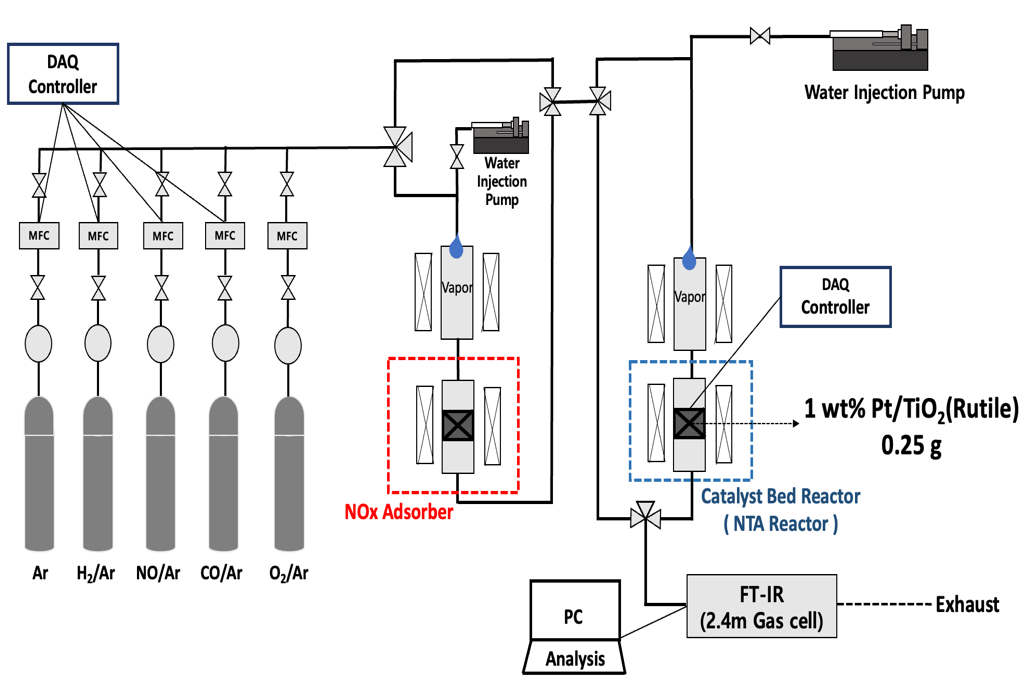 Figure 1 Experimental setup for acquisition of kinetic data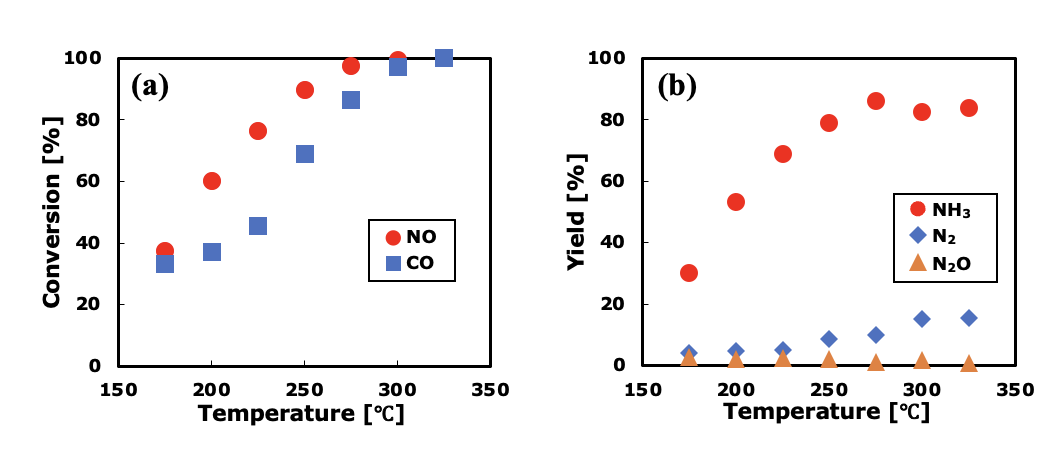  Figure 2 Relationships between temperature and reaction efficiency for the case when H2/CO was 2; (a) Conversions of NO and CO, (b) Yields of NH3, N2, N2OFor the case when the H2/CO was 3, the conversion of NO and CO increased with increase in temperature and reached nearly 100 % at temperature over 275 °C, which was similar to the case when the H2/CO was 2. It was showed that the yield of NH3 increased with increase in temperature, while the yield slightly decreased over 300 °C. The cause of the decreasing trend in yield will be discussed in the next section using a reaction rate model.　Hence, it has been demonstrated that behaviour of NH3 formation could be controlled by the reaction temperature and the composition ratio of the reductant feed.Derivation of reaction rate equations for NTA reactor modelIn order to derive reaction rate equations based on the L-H mechanism, we investigated combination of multiple elementary reactions for the NO-CO-H2O-H2 reaction, as shown in Table 1. For NO-CO-H2O reaction using Pt/TiO2 catalyst,  K. Kobayashi et al (2019) has reported formation of formate, which acted as the most abundant surface intermediates (MASI), could progress formation of ammonia. Thus, in order to develop the reaction rate equation model for NO-CO-H2O-H2 reaction, it was also considered that several chemical reactions on surface of the Pt/TiO2 catalyst involved the adsorption of NO and CO, as well as intermediate reactions such as formate formation.Reactions Ai ~ Ci in Table 1 represent the adsorption of NO and CO, dissociative adsorption of H2O and H2, and intermediate reactions including  nitrogen hydride groups NHx* related to NH3 formation. Di represents the elementary reaction step for formation of N2 as side reactions. It has been reported that the energy barrier to breaking N-O on the surface of Pt catalyst is high (Y. Bai and M. Mavrikakis 2017). Since direct dissociation of NO tends to proceed, it is necessary to consider reaction intermediates derived from NO* in the elementary reaction steps. Therefore, the reaction 
“ NO* + N* → N2O”can be considered,but as shown in Fig. 2(b), the concentration of N2O produced is extremely small, so we did not include the formation of N2O in the elementary reaction step in the present study. And formation of NH3 (Eq. (11)) and N2 (Eq. (12)) has assumed as the rate-determining step (RDS), respectively.In the present paper, two models (model A and model B) were derived by setting the different assumption for coverage of reaction intermediates on surface of catalyst. In derivation of the model A, we  assumed a mass balance equation written in Eq. 13, for coverage of chemical species on the the catalyst active sites.Table 1 Elementary reactions and reaction rate equations Then, in model B, adsorption and reaction of H* and OH* that were not involved in reaction step Bi were also considered, and two reaction rate equations (Eqs. (15) and (16)) were introduced in addition to Eq. (14) including   and . By introducing such an assumption, we observed a slight improvement in predictive performance compared to the model A.Furthermore, we supposed that dynamics of dissociation of formate on the catalyst influenced the rate of formation of NH3, since formation of formate was largely related to NH3 production that K. Kobayashi et al. (2019) have described. Thus, for rate expression of dissociation of formates (step B2 in Table 1), the influence of existence of H* on formate dissociation was considered in derivation of model B. In this study, the rate expression in step B2 was replaced with the rate equation for the equilibrium reaction.Reaction rate expressions for formation of NH3 and N2 given by Eqs. (17) ~ (19) were drived for model B. Since influence of partial pressure of CO, H2O on NH3 synthesis step considered in model B, parameter  was introduced in the term related to NH* adsoprtion in Eq. (19). Also, regarding model A, some terms in the denominator of Eqs. (17) and (18) were different from model B. Furthermore, exponent of the denominator was set as
 x = 4 in model B, while x = 2 in model A.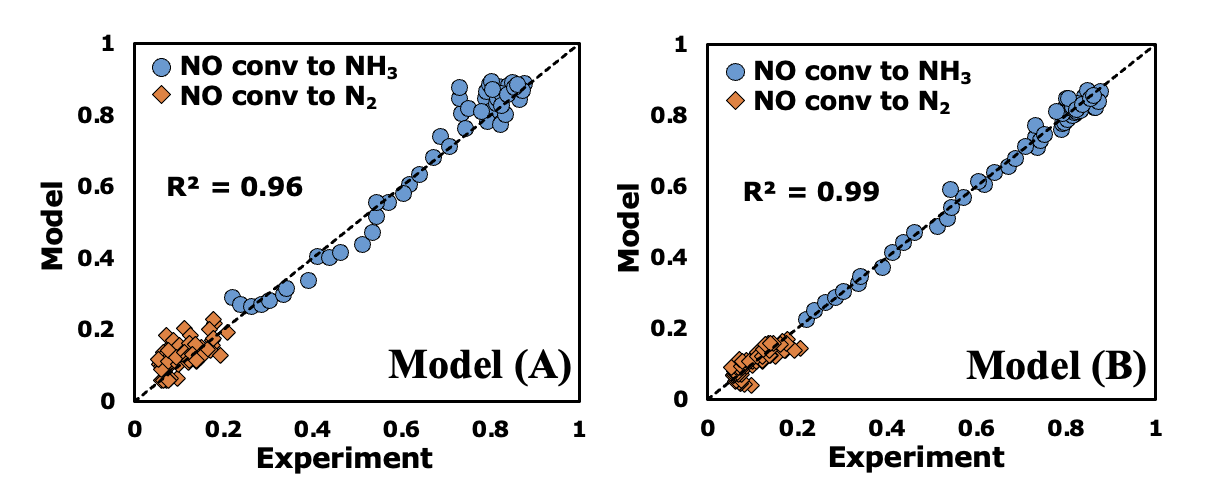 Figure 3 Results of parameter estimation for model A and model BFigure 3 illustrates the differences between the model in terms of yield. Through parameter fitting using the above mentioned process data in Figure 2 (b) , the model B showed higher accuracy (R2 = 0.99) for estimation of the yields of NH3 and N2 than the model A. In particular, application of Model B improved the predictive performance of ammonia yield in the temperature range of 275°C or higher. In this study, we employed a model where the reaction orders for the partial pressures of CO and H2 were denoted as y and z on numerator following in Eq. (18) to investigate the influence of the H2/CO supply ratio on the side reaction. As a result, the partial pressure of CO and H2 that was assigned a reaction order represented y = -0.68 and z = -0.94 in model B as parameter estimation results. On the other hand, the derived reaction orders y and z were almost 0 in model A, which does not show any other effect of CO and H2 feed. ConclusionWe experimentally analyzed influence of feeding reductant to behavior of NH3 production in the NO-CO-H2O-H2 reaction using Pt/TiO2 catalyst. Next, two different models (model A, model B) for reaction rate equation are derived by changing the set of elementary reactions and mass balance equation for coverage of reaction intermediates on surface of catalyst. When the influence of existence of H* on formate dissociation was considered in deriving model B, the model B has showed higher accuracy for estimation of the yields of NH3 and  N2 than model A. Also we have developed dynamic simulation system by combining the plug flow reactor model including the derived reaction rate equation with a one-dimensional simulation model for NO adsorption/desorption. Figure 4 shows an example of the results of the outlet gas concentration that were acquired by using the dynamic simulation system. In future work, methods for optimization of unsteady operation of flow rate and composition of  reductants (CO, H2, H2O) for maximizing NH3 yield and CO consumption will be investigated by the developed dynamic simulation system.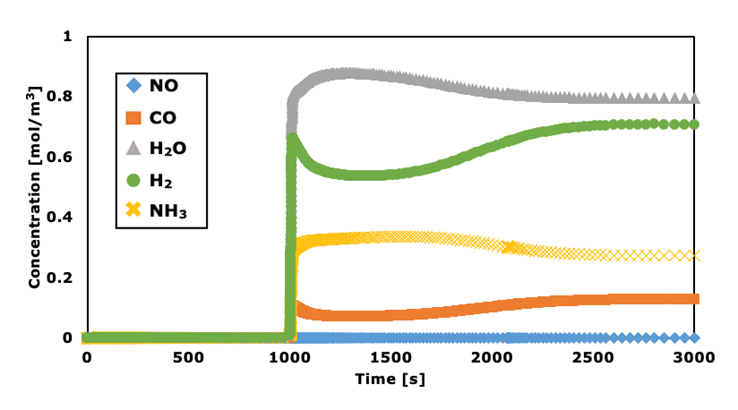 Figure 4 The result of outlet concentration using dynamic simulation for a case when H2/CO ratio was 2 and the reactor temperature was 300°C ReferencesT. Nanba et al., 2008, Formation of Ammonia during the NO−H2 Reaction over Pt/ZrO2, J. Phys. Chem. C, 112, 46, 18157–18163.K. Kobayashi et al., 2019, Effect of the TiO2 crystal structure on the activity of TiO2-supported platinum catalysts for ammonia synthesis via the NO–CO–H2O reaction, Catal. Sci. Technol., vol. 9, no. 11, pp. 2898–2905.Y. Bai and M. Mavrikakis 2017, Mechanistic Study of Nitric Oxide Reduction by Hydrogen on Pt(100) (I): A DFT Analysis of the Reaction Network, J. Phys. Chem. B, 122, 2, 432–443.(13)ReactionReactionRate expressionEqA1NO(g) + *   ↔  NO*(1)A2H2O(g) + *  ↔   H2O*(2)A3H2(g) + 2*  ↔  2H*(3)A4H2O* + *  ↔  H* + OH*(4)A5CO(g) + *  ↔  CO*(5)B1CO* + OH*  ↔  COOH* + *(6)B2COOH*    H* + CO2(g)(7)C1NO* + H*  ↔  NOH* + *(8)C2NOH* + H*  ↔  NH* + OH*(9)C3NH* + H*  ↔  NH2* + *(10)C4NH2* + H*    NH3(g) + 2*(11)D1NH* + NO*    N2(g) + OH* + *(12)(14)(15)(16)(17)(18)(19)